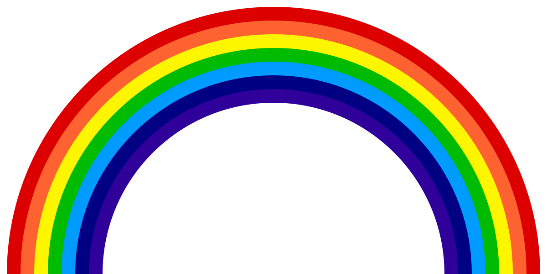 Pick and Mix activity ideas for Nursery children in Bowfell to keep everyone happy, busy and smiling! (Also suitable for children in Reception and Year 1 too!)Make some of Mrs Harwood’s famous playdouugh (recipe on Tapestry)Find some natural loose parts and make a picture (stones, leaves, twigs etc)On a sunny day go outside with some dinosaurs or animals and paper and make shadows to draw aroundDo some coin rubbingsGo on a minibeast huntGo on a shape hunt around your home and garden – what can you find?Make a bird watching den outside using chairs/ clothes airer/blankets/cushionsPE with Joe Wicks @9am via his YouTube channelPlay hopscotch outsideColour/ collage/ paint a rainbow and put it in your window to make people smileFill a washing up bowl with soapy water and give your toys a bath Tune into the webcams at Edinburgh Zoo and watch the animalsHelp to make lunch or teaInteractive story session via the Spread the happiness YouTube channel @1pmPaint bricks/concrete outside with paintbrushes and waterMake a mud pieMake potions in the garden using water, grass and flower petals. Join in with dough disco and squiggle @9.30am via the Spread the Happiness YouTube channelHave a picnic outside with your teddies/ dollsPick an activity from ‘100 things to do indoors’ (Tapestry)Play a board gameHave a movie night on the couch with a blanket and some treatsPractise writing your nameDo a jigsawHelp a grown up peg out/ fold up washingWatch an episode of Numberblocks and collect that number of objects from the gardenTake part in Cosmic Yoga Via YouTubeMake ice lollies using juiceMake a junk model from recyclingDraw/paint/collage a picture of your familyDraw your favourite animalGo on a number hunt around your homeTalk to someone from your family on the telephoneMake a fairy/ dragon home outsideHave a disco and make up some new movesBake a cakeMake a musical instrument using an empty plastic bottle and loose partsMake a Lego villageAsk a grown up to draw you some wiggly lines and practise cutting them outMake an Easter cardPractise putting on and taking off your shoes and coatMake rainbow bread using milk mixed with different food colouringsCreate something from a pipecleanerWatch your favourite cartoonHard boil an egg and decorate itSing a song or nursery rhyme in your gardenMake a peg dollLook around your home for familiar logos and signsBuild a nest from things you find in the gardenMake a paper aeroplaneDraw a picture for all the people who are working to look after others. Send a picture of it to Mrs HaslamSmile!Use a shoebox to make a scene from your favourite bookHunt for signs of spring in your garden or if you go for a walkGo on a snail hunt, how many can you find?Play hide and seek with a grown upRead your favourite story to a teddyMake a superhero costume out of things you can find at homeGo on a sound hunt indoors and in the garden, can you count them all?Design and play your own board game